Publicado en Benabarre el 13/09/2021 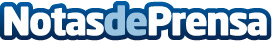 La seguridad de las instalaciones de depósitos de gas según SyACuando se piensa en instalar un depósito de gas, en lo primero que hay que fijarse es que la empresa que lo haga esté especializada en ello y que garantice una instalación segura para evitar posibles incidentesDatos de contacto:Adrián Cortés670 91 67 71Nota de prensa publicada en: https://www.notasdeprensa.es/la-seguridad-de-las-instalaciones-de-depositos Categorias: Aragón Construcción y Materiales http://www.notasdeprensa.es